Surat Ethical Clearance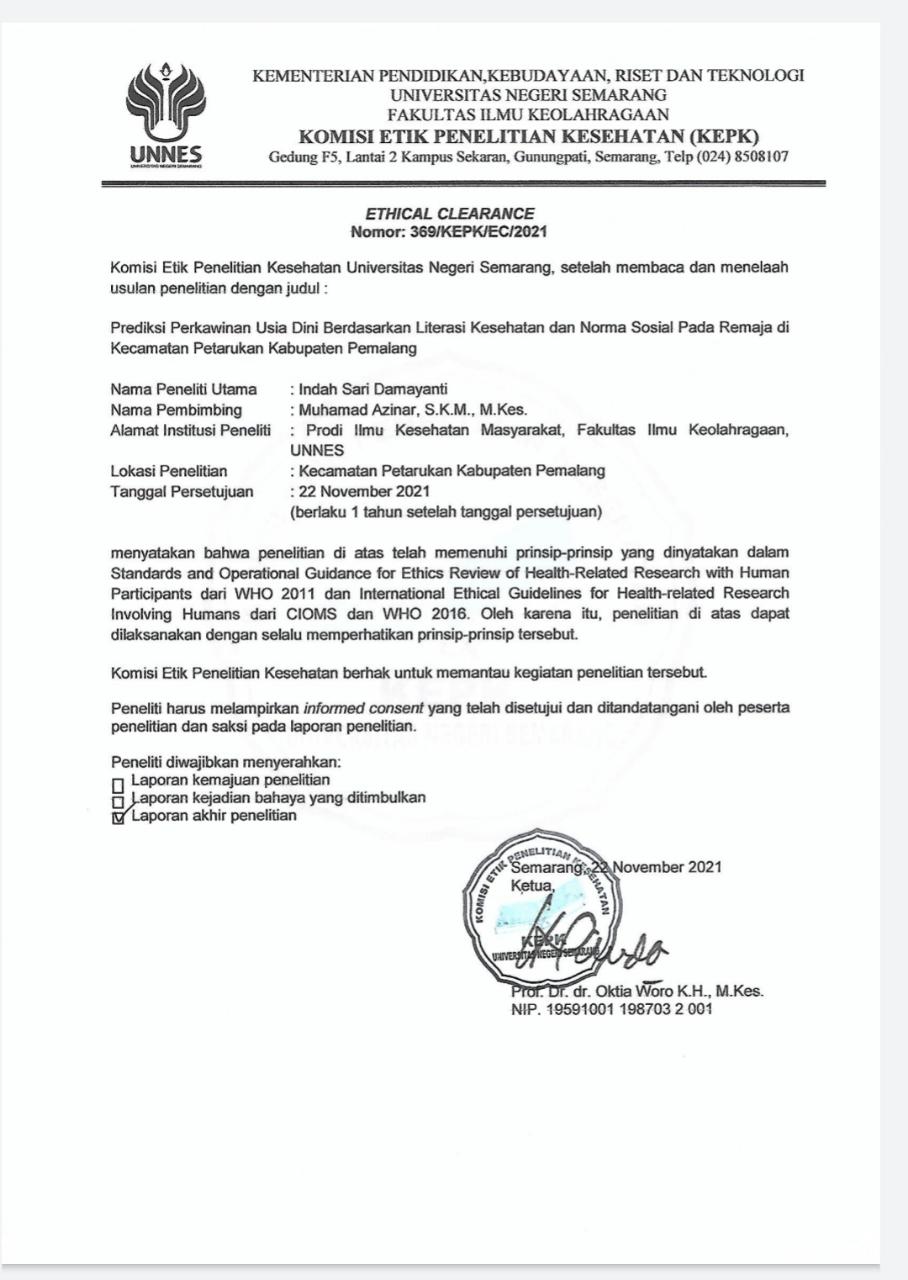 Daftar Pengisian Identitas RespondenInstrumen PenelitianKUESIONER PENELITIANHUBUNGAN ANTARA LITERASI KESEHATAN DAN NORMA SOSIAL PADA REMAJA PERKAWINAN USIA DINI DI KABUPATEN PEMALANGResponden yang saya hormati,Saya yang bertandatangan di bawah ini :Nama	: Indah Sari DamayantiNIM	: 6411417038Alamat	: Desa Jebed Selatan, RT 02/ RW 07, Taman, PemalangAdalah mahasiswa Jurusan Ilmu Kesehatan Masyarakat Universitas Negeri Semarang akan melakukan penelitian tentang “Hubungan Antara Literasi Kesehatan dan Norma Sosial Pada Remaja Dengan Perkawinan Usia Dini di Kecamatan Petarukan Kabupaten Pemalang”.Bersama ini saya mohon kesediaan Bapak/Ibu, saudara/i untuk menandatangani lembar persetujuan dan menjawab pertanyaan-pertanyaan dalam lembar pertanyaan. Jawaban Ibu / Saudari akan saya jaga kerahasiaannya dan hanya digunakan sebagai penelitian, sehingga tidak akan mempengaruhi / menghambat karir atau lainnya.Atas bantuan dan partisipasi Ibu / Saudari saya ucapkan terima kasih yang sebesar-besarnya.Pemalang,  Oktober 2021KUESIONER PENELITIANIdentitas RespondenNama			:Umur			:Usia menikah		:Alamat			:Pendidikan terakhir	:Pendapatan orang tua	:Pekerjaan 		: a. Orangtua    :b. Responden :Petunjuk Pengisian Kuesionera. Jawablah pertanyaan – pertanyaan di bawah ini dengan sebenar-benarnya dan sejujur-jujurnya .b. Jawablah secara runtut singkat dan jelasc. Isilah pertanyaan tersebut dengan memberikan tanda centang (V)d. Hasil survei ini tidak akan dipubikaskan, hanya digunakan untuk kepentingan penelitiane. Identitas maupun jawaban yang anda pilih, kami jamin kerahasiaannya.Isilah dengan memberi tanda centang (V) pada pilihan jawaban yang tersedia, jawablah dengan jujur sesuai yang anda alami.LITERASI KESEHATANNORMA SOSIALUji Normalitas DataLITERASI KESEHATANNORMA SOSIALOutput SPSS Analisis UnivariatOutput SPSS Analisis BivariatLITERASI KESEHATANNoNama RespondenUmur MenikahDesaStatus1Responden 118 tahunTegalmlatiKASUS2Responden 217 tahunTegalmlatiKASUS3Responden 318 tahunTegalmlatiKASUS4Responden 418 tahunTegalmlatiKASUS5Responden 518 tahunTegalmlatiKASUS6Responden 617 tahunKlareyanKASUS7Responden 716 tahunKlareyanKASUS8Responden 818 tahunPegundanKASUS9Responden 918 tahunSikentungKASUS10Responden 1018 tahunBuluKASUS11Responden 1118 tahunKaliranduKASUS12Responden 1218 tahunTegalmlatiKASUS13Responden 1317 tahunBuluKASUS14Responden 1417 tahunKaliranduKASUS15Responden 1517 tahunKendalsariKASUS16Responden 1618 tahunKendalsariKASUS17Responden 1718 tahunSirangkangKASUS18Responden 1818 tahunSirangkangKASUS19Responden 1917 tahunTegalmlatiKASUS20Responden 2018 tahunKaliranduKASUS21Responden 2118 tahunSerangKASUS22Responden 2218 tahunSerangKASUS23Responden 2317 tahunKarangasemKASUS24Responden 2418 tahunLoningKASUS25Responden 2516 tahunKarangasemKASUS26Responden 2617 tahunKarangasemKASUS27Responden 2717 tahunKel PetarukanKASUS28Responden 2818 tahunKarangasemKASUS29Responden 2918 tahunTegalmlatiKASUS30Responden 3018 tahunTegalmlatiKASUS31Responden 3118 tahunIserKASUS32Responden 3218 tahunIserKASUS33Responden 3315 tahunKlareyanKASUS34Responden 3418 tahunIserKASUS35Responden 3517 tahunKendalsariKASUS36Responden 3618 tahunKel PetarukanKASUS37Responden 3718 tahunKel PetarukanKASUS38Responden 3823 tahunKel PetarukanKONTROL39Responden 3919 tahunSerangKONTROL40Responden 4019 tahunKaliranduKONTROL41Responden 4119 tahunSerangKONTROL44Responden 4219 tahunSerangKONTROL43Responden 4319 tahunSerangKONTROL44Responden 4422 tahunKendaldoyongKONTROL45Responden 4520 tahunKendaldoyongKONTROL46Responden 4620 tahunSirangkangKONTROL47Responden 4720 tahunSirangkangKONTROL48Responden 4821 tahunKendaldoyongKONTROL49Responden 4922 tahunKendaldoyongKONTROL50Responden 5022 tahunKaliranduKONTROL51Responden 5123 tahunSikentungKONTROL52Responden 5222 tahunLoningKONTROL53Responden 5324 tahunKel PetarukanKONTROL54Responden 5423 tahunSikentungKONTROL55Responden 5524 tahunKaliranduKONTROL56Responden 5623 tahunLoningKONTROL57Responden 5724 tahunTegalmlatiKONTROL58Responden 5822 tahunNyamplung SariKONTROL59Responden 5923 tahunNyamplung SariKONTROL60Responden 6020 tahunNyamplung SariKONTROL61Responden 6121 tahunNyamplung SariKONTROL62Responden 6224 tahunTegalmlatiKONTROL63Responden 6321 tahunBuluKONTROL64Responden 6421 tahunPanjunanKONTROL65Responden 6520 tahunPanjunanKONTROL66Responden 6621 tahunPanjunanKONTROL67Responden 6724 tahunTegalmlatiKONTROL68Responden 6823 tahunKendalrejoKONTROL69Responden 6924 tahunKel PetarukanKONTROL70Responden 7024 tahunKel PetarukanKONTROL71Responden 7124 tahunKel PetarukanKONTROL72Responden 7220 tahunBuluKONTROL73Responden 7323 tahunKendalsariKONTROL74Responden 7424 tahunKendalsariKONTROLResponden,Peneliti,(.......................................)Indah Sari DamayantiNo.PertanyaanSangat Tidak SetujuTidak SetujuNetralSetujuSangat Setuju1.Membaca bahan tertulis (buku, dll) tentang kesehatan dan penyakit itu mudah bagi saya.2.Membaca instruksi tertulis dari profesional kesehatan adalah mudah bagi saya (jenis obat, indikasi obat).3.Membaca formulir medis dan gigi itu mudah bagi saya.4.Membaca hasil tes ultrasound/radiologi mudah bagi saya.5.Saya bisa mendapatkan informasi kesehatan yang saya butuhkan.6.Saya bisa mendapatkan informasi nutrisi yang sehat.7.Saya bisa mendapatkan informasi kesehatan mental.8.Saya dapat memperoleh informasi tentang masalah penyakit.9.Saya bisa mendapatkan informasi kesehatan dan penyakit.10.Saya mengetahui rekomendasi untuk makan sehat.11.Saya mengetahui penjelasan dokter tentang penyakit saya.12.Saya mengetahui arti tulisan dalam kedokteran dan bentuk gigi.13.Saya memahami konsep papan panduan di rumah sakit / puskesmas.14.Saya memahami penggunaan obat yang diresepkan oleh perusahaan atau apoteker pada kemasan.15.Saya memahami manfaat dan kerugian dari metode terapi yang ditentukan oleh dokter.16.Saya memahami konsep panduan sebelum melakukan pemeriksaan laboratorium/USG/radiologi.17.Saya dapat mengevaluasi informasi kesehatan yang disajikan di Internet18.Saya dapat mengevaluasi informasi kesehatan yang disajikan di TV / Radio19.Saya dapat mengevaluasi rekomendasi yang diberikan oleh teman dan kerabat tentang kesehatan dan penyakit.20.Saya dapat mentransfer informasi kesehatan saya ke yang lain.21.Saya tahu ke mana harus pergi untuk melihat gejala suatu penyakit.22.Saya menggunakan antibiotik yang diresepkan sepenuhnya meskipun sudah teratasi gejala.23.Saya tidak menghentikan obat yang diresepkan oleh dokter tanpa izin.24.Saya merujuk ke dokter untuk pemeriksaan jika ada saudara yang menderita kanker.25.Saya menjaga kesehatan saya sendiri dalam situasi apa pun.26.Jika saya memiliki pertanyaan tentang penyakit saya, saya akan bertanya kepada dokter dan praktisi kesehatan.27.Saya membeli produk susu tergantung pada persentase lemak di dalamnya.28.Saya menahan diri dari melakukan hal-hal yang menambah berat badan.29.Saya menggunakan sabuk pengaman selama mengemudi.30.Saat membeli makanan, saya memperhatikan informasi nilai gizinya.31.Saya bisa mendapatkan informasi tentang risiko merokok.32.Saya menahan diri untuk tidak melakukan hal-hal atau zat yang meningkatkan kemampuan saya tekanan darah.33.Saya merujuk ke dokter untuk pemeriksaan tahunan meskipun tidak ada gejala terkena kanker.NoPertanyaanSangat Tidak SetujuTidak SetujuNetralSetujuSangat SetujuEkspektasi EmpirisEkspektasi EmpirisEkspektasi EmpirisEkspektasi EmpirisEkspektasi EmpirisEkspektasi EmpirisEkspektasi Empiris1.Di lingkungan saya banyak anak perempuan menikah sebelum usia 19 tahun.Ekspektasi NormatifEkspektasi NormatifEkspektasi NormatifEkspektasi NormatifEkspektasi NormatifEkspektasi NormatifEkspektasi Normatif2.Banyak warga dalam lingkungan saya yang mengharapkan perempuan menikah sebelum usia 19 tahun.SanksiSanksiSanksiSanksiSanksiSanksiSanksi3.Jika saya tidak memastikan, anak perempuan atau keponakan saya menikah awal, keluarga saya tidak akan dihormati di masyarakat sekitar.4.Pernikahan dini secara sosial akan menjadi bahan pembicaraan teman sebaya atau tetangga.Keyakinan Normatif PersonalKeyakinan Normatif PersonalKeyakinan Normatif PersonalKeyakinan Normatif PersonalKeyakinan Normatif PersonalKeyakinan Normatif PersonalKeyakinan Normatif Personal5.Perempuan yang menikah sebelum usia 19 tahun itu salah.6.Perempuan yang menikah di usia muda dapat membantu memberi keamanan untuk mereka.7.Pernikahan pada perempuan usia 15-18 tahun dapat membantu mencegah kekerasan seksual, penyerangan, dan pelecehan.8.Pernikahan anak perempuan di bawah 19 tahun terkadang terjadi karena alasan ekonomi.9.Pernikahan anak perempuan di bawah 19 tahun kebanyakan terjadi karena kurangnya pendidikan dan kesempatan kerja.10.Pernikahan anak perempuan di bawah 19 tahun dapat terjadi karena kehamilan di lingkungan ini11.Setuju bahwa, bagi anak perempuan boleh berhubungan seks sebelum menikah12.Laki-laki juga perlu mengetahui informasi tentang kesehatan ibu dan anak13.Perempuan yang belum menikah lalu hamil itu nakal.14.Semua anak perempuan memiliki hak untuk mengakses alat kontrasepsi/ keluarga berencana.15.Perempuan yang belum menikah boleh memiliki akses terhadap pelayanan kontrasepsi/keluarga berencana.16.Perempuan yang sudah menikah harus memiliki akses terhadap pelayanan kontrasepsi/keluarga berencana.17.Memberikan akses alat kontrasepsi perempuan yang belum menikah membuat mereka bebas.Case Processing SummaryCase Processing SummaryCase Processing SummaryCase Processing SummaryCase Processing SummaryCase Processing SummaryCase Processing SummaryCasesCasesCasesCasesCasesCasesValidValidMissingMissingTotalTotalNPercentNPercentNPercentLITKES_RESPONDEN74100.0%00.0%74100.0%DescriptivesDescriptivesDescriptivesDescriptivesDescriptivesStatisticStd. ErrorLITKES_RESPONDENMeanMean2.04.052LITKES_RESPONDEN95% Confidence Interval for MeanLower Bound1.94LITKES_RESPONDEN95% Confidence Interval for MeanUpper Bound2.15LITKES_RESPONDEN5% Trimmed Mean5% Trimmed Mean2.05LITKES_RESPONDENMedianMedian2.00LITKES_RESPONDENVarianceVariance.204LITKES_RESPONDENStd. DeviationStd. Deviation.451LITKES_RESPONDENMinimumMinimum1LITKES_RESPONDENMaximumMaximum3LITKES_RESPONDENRangeRange2LITKES_RESPONDENInterquartile RangeInterquartile Range0LITKES_RESPONDENSkewnessSkewness.181.279LITKES_RESPONDENKurtosisKurtosis2.122.552Tests of NormalityTests of NormalityTests of NormalityTests of NormalityTests of NormalityTests of NormalityTests of NormalityKolmogorov-SmirnovaKolmogorov-SmirnovaKolmogorov-SmirnovaShapiro-WilkShapiro-WilkShapiro-WilkStatisticdfSig.StatisticdfSig.LITKES_RESPONDEN.41474.000.61874.000a. Lilliefors Significance Correctiona. Lilliefors Significance Correctiona. Lilliefors Significance Correctiona. Lilliefors Significance Correctiona. Lilliefors Significance Correctiona. Lilliefors Significance Correctiona. Lilliefors Significance CorrectionCase Processing SummaryCase Processing SummaryCase Processing SummaryCase Processing SummaryCase Processing SummaryCase Processing SummaryCase Processing SummaryCasesCasesCasesCasesCasesCasesValidValidMissingMissingTotalTotalNPercentNPercentNPercentNORMA_SOSIAL74100.0%00.0%74100.0%DescriptivesDescriptivesDescriptivesDescriptivesDescriptivesStatisticStd. ErrorNORMA_SOSIALMeanMean1.66.078NORMA_SOSIAL95% Confidence Interval for MeanLower Bound1.51NORMA_SOSIAL95% Confidence Interval for MeanUpper Bound1.82NORMA_SOSIAL5% Trimmed Mean5% Trimmed Mean1.62NORMA_SOSIALMedianMedian2.00NORMA_SOSIALVarianceVariance.446NORMA_SOSIALStd. DeviationStd. Deviation.668NORMA_SOSIALMinimumMinimum1NORMA_SOSIALMaximumMaximum3NORMA_SOSIALRangeRange2NORMA_SOSIALInterquartile RangeInterquartile Range1NORMA_SOSIALSkewnessSkewness.513.279NORMA_SOSIALKurtosisKurtosis-.704.552Tests of NormalityTests of NormalityTests of NormalityTests of NormalityTests of NormalityTests of NormalityTests of NormalityKolmogorov-SmirnovaKolmogorov-SmirnovaKolmogorov-SmirnovaShapiro-WilkShapiro-WilkShapiro-WilkStatisticdfSig.StatisticdfSig.NORMA_SOSIAL.28574.000.76874.000a. Lilliefors Significance Correctiona. Lilliefors Significance Correctiona. Lilliefors Significance Correctiona. Lilliefors Significance Correctiona. Lilliefors Significance Correctiona. Lilliefors Significance Correctiona. Lilliefors Significance CorrectionStatisticsStatisticsStatisticsStatisticsLIT_KESNORMA_SOSIALNValid7474NMissing00Percentiles1002.002.00LIT_KESLIT_KESLIT_KESLIT_KESLIT_KESLIT_KESFrequencyPercentValid PercentCumulative PercentValidKURANG68.18.18.1ValidBAIK6891.991.9100.0ValidTotal74100.0100.0NORMA_SOSIALNORMA_SOSIALNORMA_SOSIALNORMA_SOSIALNORMA_SOSIALNORMA_SOSIALFrequencyPercentValid PercentCumulative PercentValidRENDAH3344.644.644.6ValidTINGGI4155.455.4100.0ValidTotal74100.0100.0Case Processing SummaryCase Processing SummaryCase Processing SummaryCase Processing SummaryCase Processing SummaryCase Processing SummaryCase Processing SummaryCasesCasesCasesCasesCasesCasesValidValidMissingMissingTotalTotalNPercentNPercentNPercentLIT_KES * RESPONDEN74100.0%00.0%74100.0%NORMA_SOSIAL * RESPONDEN74100.0%00.0%74100.0%CrosstabCrosstabCrosstabCrosstabCrosstabCrosstabRESPONDENRESPONDENTotalMenikah Usia DiniTidak Menikah Usia DiniTotalLIT_KESKURANGCount10111LIT_KESKURANGExpected Count5.55.511.0LIT_KESBAIKCount273663LIT_KESBAIKExpected Count31.531.563.0TotalTotalCount373774TotalTotalExpected Count37.037.074.0Chi-Square TestsChi-Square TestsChi-Square TestsChi-Square TestsChi-Square TestsChi-Square TestsValuedfAsymptotic Significance (2-sided)Exact Sig. (2-sided)Exact Sig. (1-sided)Pearson Chi-Square8.649a1.003Continuity Correctionb6.8341.009Likelihood Ratio9.8371.002Fisher's Exact Test.007.003Linear-by-Linear Association8.5321.003N of Valid Cases74a. 0 cells (0.0%) have expected count less than 5. The minimum expected count is 5.50.a. 0 cells (0.0%) have expected count less than 5. The minimum expected count is 5.50.a. 0 cells (0.0%) have expected count less than 5. The minimum expected count is 5.50.a. 0 cells (0.0%) have expected count less than 5. The minimum expected count is 5.50.a. 0 cells (0.0%) have expected count less than 5. The minimum expected count is 5.50.a. 0 cells (0.0%) have expected count less than 5. The minimum expected count is 5.50.b. Computed only for a 2x2 tableb. Computed only for a 2x2 tableb. Computed only for a 2x2 tableb. Computed only for a 2x2 tableb. Computed only for a 2x2 tableb. Computed only for a 2x2 tableNORMA SOSIALNORMA SOSIALNORMA SOSIALNORMA SOSIALNORMA SOSIALNORMA SOSIALNORMA SOSIALCase Processing SummaryCase Processing SummaryCase Processing SummaryCase Processing SummaryCase Processing SummaryCase Processing SummaryCase Processing SummaryCasesCasesCasesCasesCasesCasesValidValidMissingMissingTotalTotalNPercentNPercentNPercentLIT_KES * RESPONDEN74100.0%00.0%74100.0%NORMA_SOSIAL * RESPONDEN74100.0%00.0%74100.0%CrosstabCrosstabCrosstabCrosstabCrosstabCrosstabRESPONDENRESPONDENTotalMenikah Usia DiniTidak Menikah Usia DiniTotalNORMA_SOSIALRENDAHCount191433NORMA_SOSIALRENDAHExpected Count16.516.533.0NORMA_SOSIALTINGGICount182341NORMA_SOSIALTINGGIExpected Count20.520.541.0TotalTotalCount373774TotalTotalExpected Count37.037.074.0Chi-Square TestsChi-Square TestsChi-Square TestsChi-Square TestsChi-Square TestsChi-Square TestsValuedfAsymptotic Significance (2-sided)Exact Sig. (2-sided)Exact Sig. (1-sided)Pearson Chi-Square1.367a1.242Continuity Correctionb.8751.350Likelihood Ratio1.3721.242Fisher's Exact Test.350.175Linear-by-Linear Association1.3491.245N of Valid Cases74a. 0 cells (0.0%) have expected count less than 5. The minimum expected count is 16.50.a. 0 cells (0.0%) have expected count less than 5. The minimum expected count is 16.50.a. 0 cells (0.0%) have expected count less than 5. The minimum expected count is 16.50.a. 0 cells (0.0%) have expected count less than 5. The minimum expected count is 16.50.a. 0 cells (0.0%) have expected count less than 5. The minimum expected count is 16.50.a. 0 cells (0.0%) have expected count less than 5. The minimum expected count is 16.50.b. Computed only for a 2x2 tableb. Computed only for a 2x2 tableb. Computed only for a 2x2 tableb. Computed only for a 2x2 tableb. Computed only for a 2x2 tableb. Computed only for a 2x2 tableRisk EstimateRisk EstimateRisk EstimateRisk EstimateValue95% Confidence Interval95% Confidence IntervalValueLowerUpperOdds Ratio for NORMA_SOSIAL (RENDAH / TINGGI)1.734.6874.377For cohort RESPONDEN = Menikah Usia Dini1.311.8332.064For cohort RESPONDEN = Tidak Menikah Usia Dini.756.4681.223N of Valid Cases74